الاتحاد الدولي لحماية الملكية الصناعية (اتحاد باريس)الجمعيةالدورة الخمسون (الدورة العادية الثانية والعشرون)جنيف، من 5 إلى 14 أكتوبر 2015التقريرالذي اعتمدته الجمعيةتناولت الجمعية البنود التالية التي تعنيها من جدول الأعمال الموحّد (الوثيقة A/55/1): 1 و2 و3 و4 و5 و6 و10 و11 و31 و32.وترد التقارير الخاصة بالبنود المذكورة في التقرير العام (الوثيقة A/55/13).وانتخبت السيدة غريس إيساهاكي (غانا) رئيسة للجمعية؛ وانتخب كل من السيدة ماريا غارسيا دياز (غواتيمالا) والسيد وو كاي (الصين) نائبين للرئيس.[نهاية الوثيقة]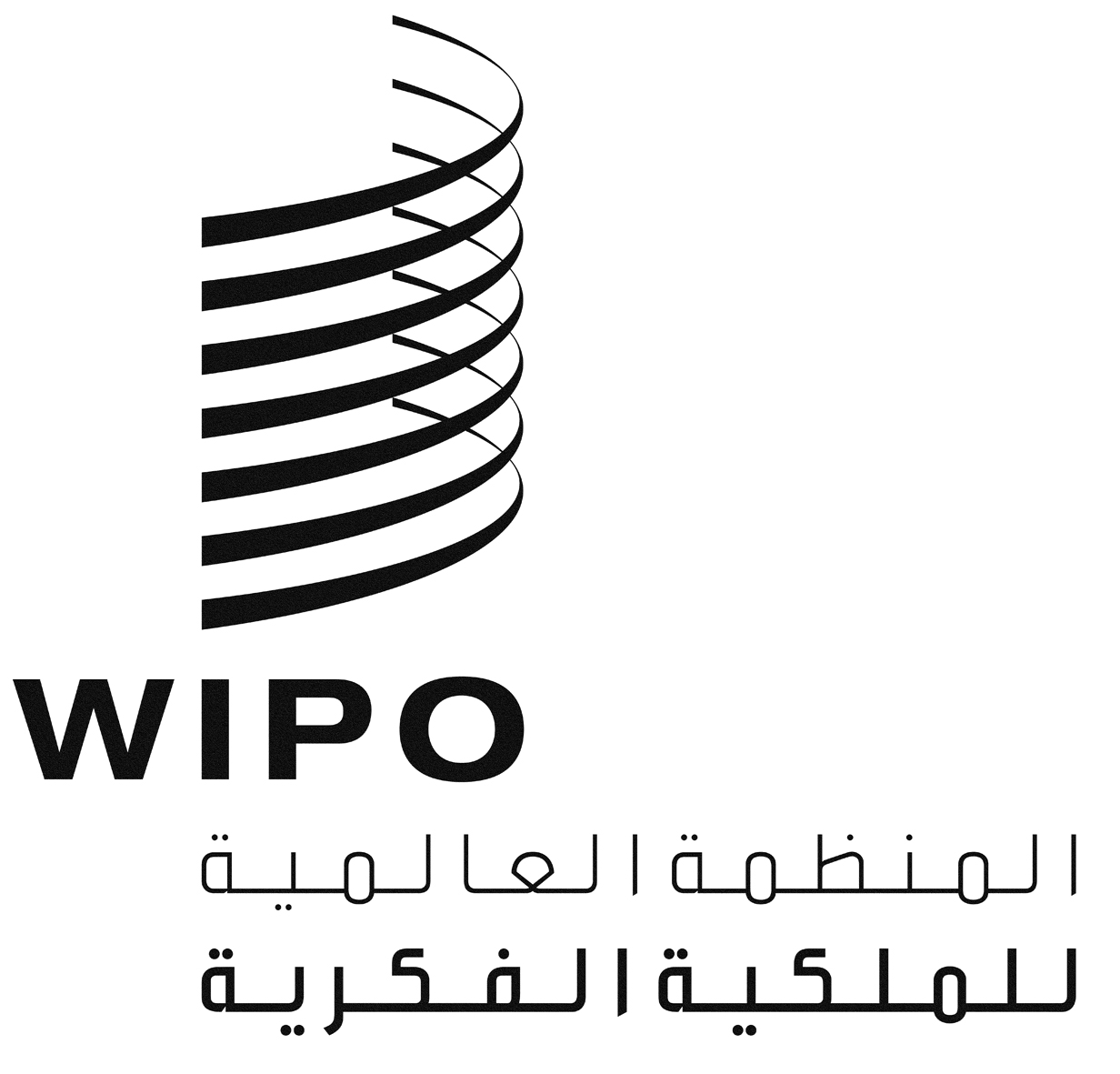 AP/A/50/1 P/A/50/1 P/A/50/1 الأصل: بالإنكليزيةالأصل: بالإنكليزيةالأصل: بالإنكليزيةالتاريخ: 5 فبراير 2016التاريخ: 5 فبراير 2016التاريخ: 5 فبراير 2016